REGIONALNY PROGRAM OPERACYJNY WOJEWÓDZTWA PODLASKIEGO 
NA LATA 2014-2020 DLA NGOTermin: 17 kwietnia 2015 rokuMiejsce: Urząd Miejski w Suwałkach, ul. Mickiewicza 1, sala nr 26Konferencja jest organizowana w ramach projektu „Monitoring funduszy europejskich”, realizowanego przez Ogólnopolską Federację Organizacji Pozarządowych w partnerstwie 
z Kujawsko-Pomorską Federacją Organizacji Pozarządowych. Projekt jest finansowany 
ze środków EOG w ramach programu Obywatele dla demokracji. 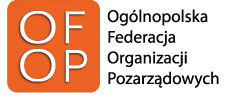 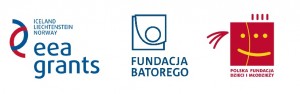 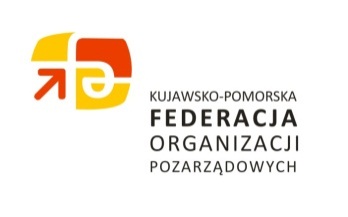 Program KonferencjiProgram Konferencji10.00 – 10.15Powitanie uczestników oraz przedstawienie założeń projektu „Monitoring Funduszy Europejskich”10.15 – 11.00Regionalny Program Operacyjny Województwa Podlaskiego oraz Szczegółowy Opis Osi Priorytetowych – przedstawiciel Urzędu Marszałkowskiego Województwa Podlaskiego11.00 – 11.30Dyskusja11.30 – 11.45Przerwa11.45 – 12.15RLKS i ZIT (narzędzia wdrażania RPO) – Jan M. Grabowski, Prezes Kujawsko-Pomorskiej Federacji Organizacji Pozarządowych12.15 – 12.30Rola LGD w nowej perspektywie budżetowej - Jarosław Rżany, Prezes Stowarzyszenia Suwalsko-Sejneńskiej Lokalnej Grupy Działania 12.30 – 13.00Dyskusja13.00 – 13.30Komitety Monitorujące RPO WP – dr Eliza Szadkowska, Sekretarz Podlaskiej Rady Działalności Pożytku Publicznego13.30 – 14.00Dyskusja14.00Lunch